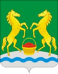 СОВЕТ НАРОДНЫХ ДЕПУТАТОВБАБЯКОВСКОРГО СЕЛЬСКОГО ПОСЕЛЕНИЯНОВОУСМАНСКОГО МУНИЦИПАЛЬНОГО РАЙОНАВОРОНЕЖСКОЙ ОБЛАСТИР Е Ш Е Н И Еот 30.06.2022г.                                    №22с. БабяковоОб избрании главы Бабяковского сельского поселения Новоусманского муниципального района Воронежской областиВ соответствии с пунктом 1 части 2 статьи 36 Федерального закона от 06.10.2003 №131-ФЗ «Об общих принципах организации местного самоуправления в Российской Федерации», частью 2 статьи 25 Устава  Бабяковского сельского поселения Новоусманского муниципального района Воронежской области, Совет народных депутатов Бабяковского сельского поселения Новоусманского муниципального района Воронежской области решил:1. Избрать главой Бабяковского сельского поселения Новоусманского муниципального района Воронежской области из числа кандидатов, представленных конкурсной комиссией по результатам конкурса,  Киреева Сергея Валентиновича.2. Кирееву С.В. приступить к исполнению обязанностей главы Бабяковского сельского поселения Новоусманского муниципального района Воронежской области с 04.07.2022.3. Опубликовать настоящее решение в «Вестнике муниципальных правовых актов Бабяковского сельского поселения Новоусманского муниципального района Воронежской области» и разместить на официальном сайте Бабяковского сельского поселения в информационно-телекоммуникационной сети «Интернет»: http://admbabyakovo.ru.4. Настоящее решение вступает в силу с 04.07.2022.И.О. ГЛАВЫ БАБЯКОВСКОГО СЕЛЬСКОГО ПОСЕЛЕНИЯ НОВОУСМАНСКОГО МУНИЦИПАЛЬНОГО РАЙОНА ВОРОНЕЖСКОЙ ОБЛАСТИ    ____________ О.Л. ШАТАЛОВАПРЕДСЕДАТЕЛЬ СОВЕТА НАРОДНЫХ ДЕПУТАТОВ  БАБЯКОВСКОГО СЕЛЬСКОГО ПОСЕЛЕНИЯ  НОВОУСМАНСКОГО МУНИЦИПАЛЬНОГО РАЙОНА ВОРОНЕЖСКОЙ  ОБЛАСТИ    ________________ А.А. КАНЕВСКИЙ